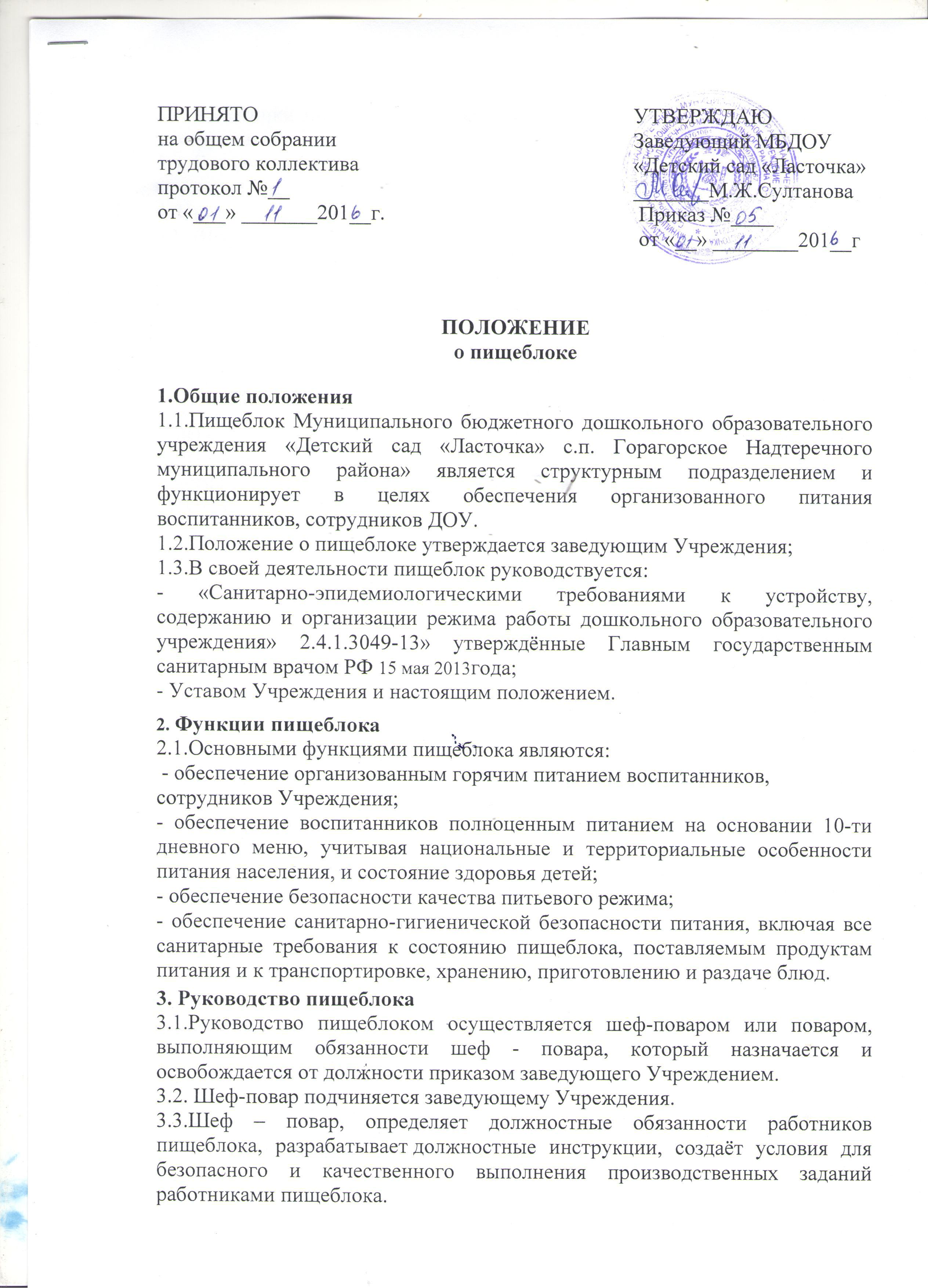 3.4. Работники пищеблока руководствуются в своей работе должностными инструкциями.3.5. В подчинении у шеф-повара пищеблока находятся работники — повара, кухонные работники, кладовщик.4. Права4.1. Шеф-повар пищеблока имеет право:- перемещать работников пищеблока с одной производственной операции на другую в целях производственной необходимости и более эффективного использования производственного потенциала работников;- по согласованию с заведующим Учреждения приостановить работу пищеблока при возникновении аварийных ситуаций до момента их устранения;-  снять с реализации некачественную продукцию;- рекомендовать заведующему Учреждением применять поощрительные меры воздействия на работников пищеблока по показателям трудового участия с целью создания стимулирующего фактора;- требовать от работников пищеблока качественного выполнения должностных обязанностей, соблюдения СанПиН, правил ОТ;4.2. Работники пищеблока имеют право:-  на повышение профессионального мастерства и квалификационного разряда по оплате труда;- требовать от шеф-повара пищеблока и администрации Учреждения создания оптимальных условий для производства кулинарной продукции и блюд, обеспечении их высоких вкусовых достоинств, сохранность исходной пищевой ценности, в соответствии с требованиями нормативной и технологической документации.5. Средства и материальная база5.1. Пишеблок расположен в здании Учреждения.6. Ответственность6.1. Работники пищеблока несут персональную ответственность, в том числе повар материальную, за ненадлежащее выполнение должностных инструкций.7. Специальности: повар, помощник повара, кухонный работник, кладовщик.8. Наличие условий для соблюдения правил личной гигиены:- наличие шкафов для верхней одежды, обуви, личных вещей – имеется;- наличие спецодежды – имеется, не менее 3-х комплектов;- наличие специальной обуви – имеется;- наличие туалетной комнаты для персонала – имеется;-наличие дезинфицирующих и моющих средств – имеется в полном объёме.